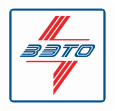 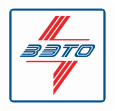 Опросный лист №	на ограничители перенапряжений нелинейные с внешним искровым промежуткомна напряжение 6 и 10 кВОграничители перенапряжений с внешним искровым промежутком с полимерной изоляцией предназначены для защиты изоляции электрооборудования подстанций и сетей от грозовых и коммутационных перенапряжений.Исполнение по установке - опорное. Номинальный разрядный ток - 5 кА.Заряд пропускной способности при прямоугольном импульсе тока длительностью 2000 мкс – 0,5 Кл. Климатическое исполнение УХЛ, категория размещения 1 по ГОСТ 15150.Работоспособность ОПН обеспечивается в условияхвысота над уровнем моря - не более 1000 м;верхнее рабочее значение температуры окружающего воздуха - плюс 50°С;нижнее рабочее значение температуры окружающего воздуха - минус 60°С;Примечание: 1 Например: ОПН-ИШ-6/7,6/5/250 УХЛ1Изготовитель: ЗАО «ЗЭТО» 182113Почтовый адрес и реквизиты покупателя:	Псковская область,Заказчик	г. Великие Луки, пр. Октябрьский,79Телефон (81153) 6-38-19; 6-37-72код города/телефон	Факс (81153) 6-38-45; Email: info@zeto.ruФ.И.О. руководителя предприятияМесто установкиПараметрыВарианты исполненияЗначение заказа (отметить нужное)1Класс напряжения сети / наибольшее длительнодопустимое рабочее напряжение, кВ6/7,61Класс напряжения сети / наибольшее длительнодопустимое рабочее напряжение, кВ10/12,72Дополнительные требования3Количество ОПН заказа: ОПН-ИШ-	/	/5/0,5 УХЛ11Количество ОПН заказа: ОПН-ИШ-	/	/5/0,5 УХЛ11ДолжностьФ.И.О.подписьдата